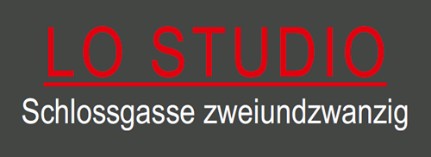 	Sabine Uhdris
Schlossgasse 22
63654 BüdingenPressemitteilungmit der Bitte um Veröffentlichung„Der Winter kann kommen“Büdingen (  ). Die kommende Ausstellungseröffnung in der Kunstgalerie LO STUDIO in Büdingen ist für Galeristin Sabine Uhdris ein kleiner Meilenstein. Vor vier Jahren eröffnete sie die Galerie mit der Gewissheit, einen langen Atem zu benötigen und in der Ungewissheit, wie ihr Projekt von Büdingern und von internationalen Künstlern angenommen werden würde.Inzwischen ist klar: die Galerie ist aus Büdingen nicht mehr wegzudenken und Künstler aus aller Welt folgen Uhdris‘ Einladung gerne. Neben den Hauptausstellungen gibt es immer wieder Events wie Ballettvorführungen, Lesungen, Theaterstücke, Musikvorträge u.s.w. Sabine Uhdris scheut keine Mühe, neue und etablierte Talente zu entdecken und für Büdingen immer neue Impulse zu setzen.Am 5. November 2016 eröffnet sie nun ihre neue Ausstellung „Inverno“ (ital. Winter.Stefan Radulescu wurde in Rumänien geboren, wo er an der Akademie der Bildenden Künste studierte. Von Grafikdesign zu Industriedesign und Fotografie – er bewies in vielen Disziplinen sein Talent. Seit 1986 lebt er in Frankfurt am Main und arbeitete für namhafte Unternehmen wie Braun, Ferrero, Pirelli, Polaroid und Samsung. Seine Leidenschaft für die Bildenden Künste hat er sich immer bewahrt und die Malerei, Bildhauerei, Fotografie sind ein Teil seiner Identität.Der französische Maler Jérôme Romain versetzt uns in die Welt des Hyperrealismus. Sein Ziel ist es, durch die Übersteigerung der Realität die Essenz des Moments festzuhalten. Er zeigt die Schönheit: Schönheit, die banal erscheint und zwischen Drama und Glück nicht unterscheidet und dabei eine poetische Dimension enthüllt.Die im Saarland geborene Künstlerin Ute Gortner studierte an der Hochschule für bildende Künste in Kassel und absolvierte zwei Staatsexamen und einen Hochschulabschluss in Graphikdesign. Seit vielen Jahren ist sie freischaffend und lebt und arbeitet in Zell/Mosel. Ihr Werk umfasst viele Techniken, wie Pastelle, Zeichnungen und Radierungen. In der Ausstellung zeigt sie abstrakte Arbeiten in Acryl, die durch aufwändige Farb- und Lichtvisionen bestechen und durch ihre Anlehnung an Naturphänomene wie Wasser und Feuer eine Traumwelt erzeugen.„Inverno“ wird am Samstag, dem 05. Novemer 2016 um 17 Uhr eröffnet. Die Ausstellung ist bis zum 26. Februar 2017 zu sehen. Öffnungszeiten sind Mittwoch bis Sonntag von 14 bis 19 Uhr und nach Vereinbarung. Weitere Informationen finden Sie im Internet unter www.lostudiosabineuhdris.com.V.i.S.d.P.: Sabine UhdrisBei Rückfragen bin ich Ihre Ansprechpartnerin unter: 0173 682 7156(Unsere Pressemeldungen finden Sie übrigens auch im Internet unter www.lostudiosabineuhdris.com/presse